Предлагаю вашему вниманию конспект мероприятия, который был проведен в День родного языка, 21 февраля. Автор Магрычева Мария Александровна,учитель-логопед 1 квалификационной категорииМуниципальное автономное дошкольное образовательное учреждение – центр развития ребенка детский сад №7 г. Завитинска Амурской области«Умники и умницы»Ход занятия:Музыка 1 «АБВГДЕЙ-ка»  – рассаживаются дети I и II подготовительных группУ нас сегодня интеллект – игра,Мы приглашаем вас.Усаживайтесь поудобнее –И в добрый путь, и в добрый час!Добрый день, дорогие ребята и уважаемые гости!21 февраля, ребята, особенный праздник: Международный день родного языка. Отмечают его не только в России, но и во всех странах мира: Японии, Индии, Франции, Германии, Англии, Италии.Всем народам мира он очень дорог. Ведь самый понятный и родной язык для каждого человека – тот, на котором он начал говорить первые в своей жизни слова.Сегодня мы проводим интеллектуальную игру «Умники и умницы».Праздник мы сейчас откроем,Чудо – игры здесь устроим.Повернитесь все друг к другу,И пожмите руку друга.Руки вверх все поднимитеИ вверху пошевелите.Крикнем весело: «Ура!»Нам игру начать пора.Пора поближе нам узнатьГероев дня - интеллектуалов,Музыка 2 Выход командПредставьтесь, милые друзья,Нам познакомиться всем надо.Представление участников игрыКоманда: «ГОВОРИЛКИ»Девиз: «Мы команда говорилки, говорим мы без запинки»Команда: «УМЕЙКИ»Девиз: «Красиво будем говорить, легко нам будет победить»Внимание! Правила игры. Командам предстоит ответить на вопросы и пройти финальный конкурс. За правильный ответ команде будет даваться орден. На экране три сектора: желтый и синий – в каждом секторе по 4 вопроса, они легкие, за правильный ответ дается один орден; красный – в этом секторе 6 вопросов, над которым предстоит подумать, за них дается два ордена. Время на раздумья дается только на красном секторе. Если же представители не могут ответить на вопрос, тогда есть возможность ответить на вопрос у зрителей в зале. Команды и зрители не должны выкрикивать ответы, за это будут забираться ордена.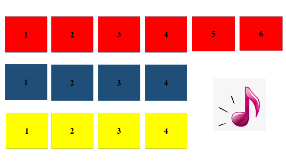 Музыка 3  На зонтике «прилетает» Мэри Поппинс.Мэри ПоппинсВ сказку я открою двери,Все узнали Поппинс Мэри?И для взрослых и детейЯ всегда полна идей!Чтоб могли Вы развиваться,С любой трудностью справляться,К вам на помощь я спешу,В страну знаний приглашу!Дошколята, подтянитесь,Все смотрите на меня.Повторим со мною вместеКлятвы добрые слова:Клянемся дружными мы бытьДЕТИ: Клянемся!И слезы горькие не лить.ДЕТИ: Клянемся!С улыбкой трудности встречать.ДЕТИ: Клянемся!Все смело преодолевать.ДЕТИ: Клянемся!Ведущий: Итак, наша интеллектуальная игра открыта, и мы начнем ее с небольшой разминкиВопросы участникам:1.Какую птицу называют лесным доктором? (дятел)2. Кто быстрее плавает: курица или утка? (утёнок)3. Какой сейчас день недели?4. Как называется домик для птиц, сделанный руками человека? (скворечник)5. Сколько времен года ты знаешь? (4)6. Что длится дольше: год или 12 месяцев? (одинаково)7. Какой цветок колит пальцы? (роза)8. На какой планете мы живем? (Земля)9. Что можно увидеть на небе в теплое время года после дождя? (радуга)10. Что можно увидеть с закрытыми глазами? (сон)11. В какое время года бывает вьюга?12. Домашний Дед Мороз. (Холодильник)А теперь внимание на экран, первый вопрос выбирает команда «_______________».Красный сектор – 4 звуковых ребуса (по первым звукам составить слово), 2 ребуса буква + картинкаСиний сектор – «Назови сказку по потерянным вещам»Желтый сектор – 2 слайда «Логические задачи», 2 слайда «4-й лишний» (по звучанию)После шести вопросов «Музыкальная пауза» - «Неразлучные друзья»После шести вопросов КОНКУРС ДЛЯ БОЛЕЛЬЩИКОВ1. У семи братьев по одной сестре. Сколько всего сестёр?2. У бабушки Даши внучка Маша, кот Пушок и собака Дружок. Сколько всего внуков у бабушки?3.Ты да я да мы с тобой. Сколько нас всего?4. Как называется страна, в которой мы живем?5. Какой город является столицей России?6. Гусь стоит на 1 ноге и весит 3 кг. Сколько будет весить гусь, если станет на 2 ноги?7. На берёзе три толстых ветки, на каждой толстой ветке по три тоненьких веточки. На каждой тоненькой веточке по одному яблочку. Сколько всего яблок? (Нисколько - на берёзе яблоки не растут.)Назовите летательный аппарат Бабы ЯгиВертолет;Зонтик;Пылесос;Ступа.Что принадлежит фее?Посох;Волшебная палочка;Помело;Шапка-невидимка.Что в сказке «Маша и медведь» хотел съесть медведь, присев на пенек?Колобок;Кашу;Пирожок;Машу.ДерезаКакие ножки бывают у избушки в русских сказках?Козьи;Слоновьи;Курьи;В сапогах.Кого поймал Емеля?Карася;Рака;Щуку;Кита.Что хранилось в сундуке Кощея?Драгоценные камни;Смерть;Деньги;Лекарства.Три щенка – баловникаБегают, резвятся,К шалунишкам два дружкаС громким лаем мчатсяВместе будет веселейСколько же всего друзей?Шесть карандашей у Миши,Карандаш один у Гриши,Сколько же карандашейУ обоих малышейСемь друзей в футбол игралиОдного домой позвалиСмотрит он в окно, считает,Сколько всех друзей играет?Семь малюсеньких котят,Что дают им не едят,А один сметаны проситСколько же котяток?ФИНАЛЬНЫЙ КОНКУРС – разгадать кроссворд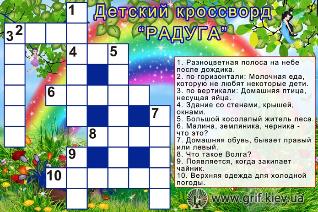 Подведение итогов. Награждение команд